新型コロナウイルス感染症にかかった患者さんへデータ提供のご協力のお願い感染者情報収集サイト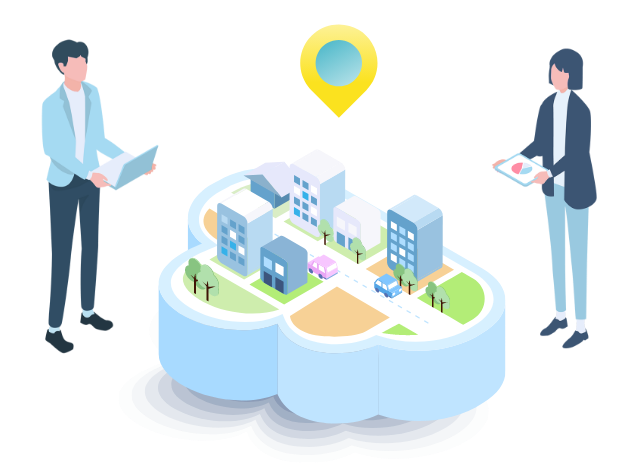 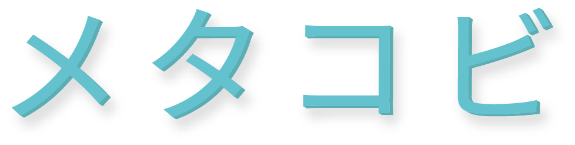 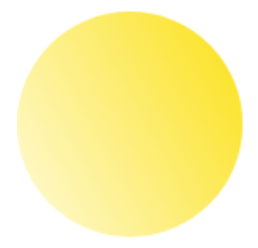 2022年9月26日（月）から、全国の医療機関による新型コロナウイルス感染症（COVID-19）の発生届の基準が変更されましたが、感染者のワクチン接種状況や感染状況に関するデータも大幅に削減されました。これにより、「今後の流行予測を正確に行うことが難しくなるのでは？」という専門家からの指摘もでています。今回、京都大学大学院の西浦博教授（医学研究科環境衛生学分野）らが、COVID-19に感染した患者さんによる自主的なデータ登録サイトを開発し、維持・運営を行っていくことが発表されました。皆さんの接触や感染の状況、身近な伝播、後遺症に関する情報を収集し、集積したデータを分析することで、今後の流行予測がより正確になっていきます。またご入力いただいた情報は、個人情報を含まない形式でデータベース化し、更なる研究開発のために、科学者や政府機関（厚生労働省アドバイザリーボードなど）の間で共有していきます。療養中、誠にご負担をおかけすることと拝察いたしますが、ご協力いただけましたら望外の幸せです。URL: https://covid-data.jp 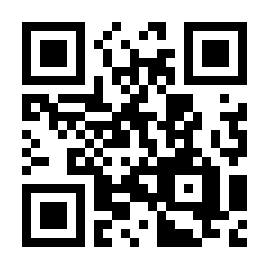 